ГОЛУБЯНКА КАРЛИКОВАЯ Мирмекофильный вид дневных бабочек из семейства Голубянки. Длина 9–15 миллиметров. Крылья самца сверху бурого цвета(почти черные). Самка бурая. Жилки на переднем крыле раздельные. Населяет сухие луга, опушки, просеки, пустыри, старые карьеры на известковых почвах. 

В Ярославской области места обитания связаны с долиной реки Волги. Точная численность вида на территории области неизвестна, но в последние годы наблюдается тенденция ее снижения.

#краснаякнигаЯО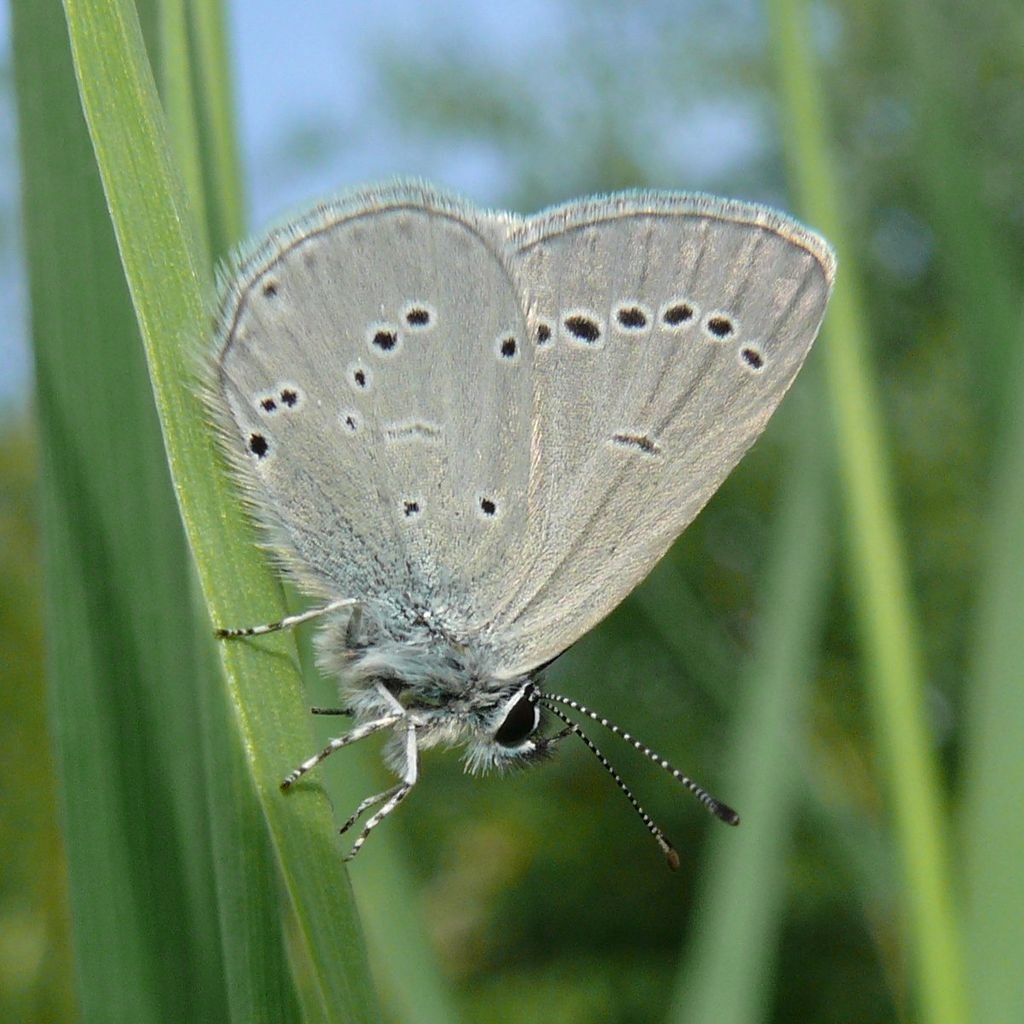 